湘潭大学兴湘学院2018年各省录取情况统计表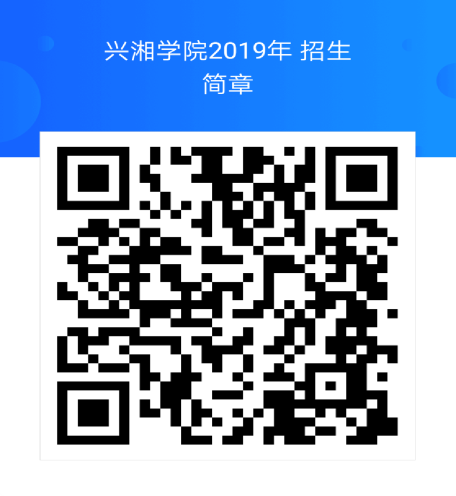 （扫描上图二维码获取学院2019年招生简章）省份录取批次录取人数录取人数录取控制线录取控制线一志愿投档线（含线差及位次）一志愿投档线（含线差及位次）一志愿投档线（含线差及位次）录取最低分(含征集）录取最低分(含征集）录取最高分录取最高分录取平均分录取平均分省份录取批次 文理 文理 文理理 文理 文理文理广东本科批次64443376507（+64，第44109位）430（+54，第143731位）430（+54，第143731位）507430517433509431.5浙江普通类1515588/490/344     （分三段）588/490/344     （分三段）536（二段+46，第109773位）536（二段+46，第109773位）536（二段+46，第109773位）536536552552543.7543.7山东本科普通批46505435514（+9，第  45357位）514（+9，第  45357位）451（+16，第165006位）514451523466518456江苏本科二批46281285294（+13，第46409位）294（+13，第46409位）297（+12，第131884位）294297295327294.5308.3广西本科第二批69403345465（+62，第27154位）465（+62，第27154位）392（+47，第90740位）465392494441481.7405.1江西第二批本科A段46496447527（+31第24715位）527（+31第24715位）469（+22第77944）527469532478528.8473.3河南本科二批46436374496（+60，第51955位）496（+60，第51955位）436（+62，第183409位）496436503445499.5439.5云南本科二批107490430516（+26，第29238位）516（+26，第29238位）447（+17，第76117位）516447527475520456.3贵州本科二批87477379512（+35，第30336位）512（+35，第30336位）408（+29，第98418位）512408525424517413.7省份录取批次录取人数录取人数录取控制线录取控制线一志愿投档线（含线差及位次）一志愿投档线（含线差及位次）录取最低分    （含征集）录取最低分    （含征集）录取最高分录取最高分录取平均分录取平均分省份录取批次 文理 文理 文理 文理 文理文理重庆本科二批56434428483（+49，第20440位）430（+2，第78088位）483430490474486.4458.8安徽本科二批46486432508（+22，第41268位）453（+21，第129349位）508453511459509456海南本科B批96497488585（+88，第6501位）541（+53，第17539位）585541591554586.7544.5福建本科二批510446378476（+30，第22149位）414（+36，第66565位）476414484432480420.1新疆本科二批46372341434（+62）398（+57）434398440421437408.8陕西本科三批（2019招生为本科二批）108345332463（+118，第27426位）417（+85，第90871位）463417471439466.8424.1湖南本科三批482754486409517（+31，第33751位）438（+29，第109129位）500417574496520.7443.7湖南本科三批(美术)2614347/214272/210608（+47）533（+51）608533691623632.5567.2湘潭大学兴湘学院2015—2018年在湘招生一志愿投档分数线湘潭大学兴湘学院2015—2018年在湘招生一志愿投档分数线湘潭大学兴湘学院2015—2018年在湘招生一志愿投档分数线湘潭大学兴湘学院2015—2018年在湘招生一志愿投档分数线湘潭大学兴湘学院2015—2018年在湘招生一志愿投档分数线湘潭大学兴湘学院2015—2018年在湘招生一志愿投档分数线湘潭大学兴湘学院2015—2018年在湘招生一志愿投档分数线湘潭大学兴湘学院2015—2018年在湘招生一志愿投档分数线湘潭大学兴湘学院2015—2018年在湘招生一志愿投档分数线湘潭大学兴湘学院2015—2018年在湘招生一志愿投档分数线湘潭大学兴湘学院2015—2018年在湘招生一志愿投档分数线湘潭大学兴湘学院2015—2018年在湘招生一志愿投档分数线湘潭大学兴湘学院2015—2018年在湘招生一志愿投档分数线湘潭大学兴湘学院2015—2018年在湘招生一志愿投档分数线年份批次文科类文科类文科类文科类文科类文科类理科类理科类理科类理科类理科类理科类年份批次文史文史文史美术（文：专业+文化）美术（文：专业+文化）美术（文：专业+文化）理工理工理工美术（理：专业+文化）美术（理：专业+文化）美术（理：专业+文化）年份批次兴湘学院录取分数控制线录取分数控制线兴湘学院录取分数控制线录取分数控制线兴湘学院录取分数控制线录取分数控制线兴湘学院录取分数控制线录取分数控制线年份批次兴湘学院本科二批本科三批兴湘学院本科二批本科三批兴湘学院本科二批本科三批兴湘学院本科二批本科三批2018本科三批517                二本控制线-9
本批次控制线+31526486608            二本控制线+4
本批次控制线+47604561438            二本控制线-12
本批次控制线+29450409533              二本控制线+3
本批次控制线+515304822017本科三批473                 二本控制线-12
本批次控制线+32485441580            二本控制线-4
本批次控制线+63584517413            二本控制线-11
本批次控制线+30424383549              二本控制线+42
本批次控制线+1165074332016本科三批461                 二本控制线-15
本批次控制线+30476431565            二本控制线-20
本批次控制线+46585519428            二本控制线-11
本批次控制线+32439396517             二本控制线-11
本批次控制线+61528456年份批次文科类文科类文科类文科类文科类文科类理科类理科类理科类理科类理科类理科类年份批次文史文史文史美术（文：专业+文化）美术（文：专业+文化）美术（文：专业+文化）理工理工理工美术（理：专业+文化）美术（理：专业+文化）美术（理：专业+文化）年份批次兴湘学院录取分数控制线录取分数控制线兴湘学院录取分数控制线录取分数控制线兴湘学院录取分数控制线录取分数控制线兴湘学院录取分数控制线录取分数控制线年份批次兴湘学院本科二批本科三批兴湘学院本科二批本科三批兴湘学院本科二批本科三批兴湘学院本科二批本科三批2015本科三批469
二本控制线-12
本批次控制线+34481435583            二本控制线-17
本批次控制线+34600549444            二本控制线-11
本批次控制线+38455406515              二本控制线-27
本批次控制线+51542464